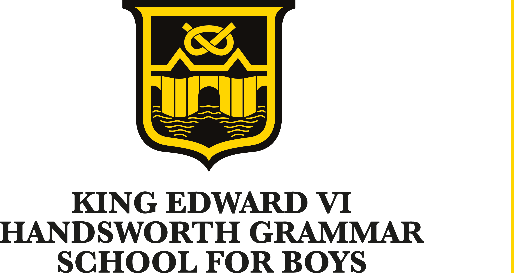 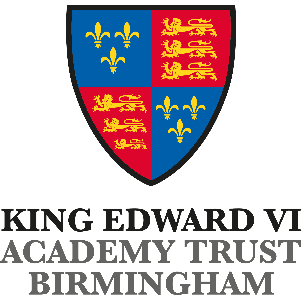 Teacher of Design & Technology  Salary: Main Scale / UPSWe wish to appoint for September 2022, a well-qualified, enthusiastic teacher of DT to teach at all key stages. The successful applicant will be joining a specialist team that has a consistently impressive track record of securing high achievement at GCSE. We aim to consolidate recent developments and move the School on to higher achievements, while improving the facilities we provide for the students and staff.  Recent developments include substantial work on the curriculum, teaching and learning and also on monitoring, evaluation and review.  For further details and an application pack and/or to arrange a visit please contact Agnieszka Uzlis (HR Manager) on 0121 554 2794 ext.208 or email auzlis@handsworth.bham.sch.uk or visit the School website www.handsworth.bham.sch.ukClosing date for applications is 9am, 25th February 2022Interviews will be held wc 7th March 2022We place a priority on safeguarding children and are an equal opportunity employerDesign and Technology (D&T):Through Design and Technology students will develop intellectual curiosity about the design and manufacture of products. They will explore, design, create and evaluate innovative solutions in response to realistic design contexts.Design and Technology is an inspiring, rigorous and practical subject which encourages students to express their creativity and analytical skills; preparing young people to live and work in an increasing technological world.Students will work with different materials using a range of tools and equipment to create their ideas in our well-equipped workshops and computer suites. Through the study of materials, processes, CAD/CAM, manufacturing systems and engineering in society students will think about how we interact with everyday things and how we can improve the quality of people’s lives through better, more thoughtful and intelligent design. Students get to design and test ideas using 2D and 3D CAD software, then produce them using the 3D printer or laser cutter.All students study Design and Technology at KS3, we currently offer GCSE Design and Technology in KS4.  A Level Product Design is offered in KS5. KS3:Through KS3 students are exposed to all aspects of design, embarking on units in which students explore different aspects of Design and Technology. Students are introduced to the properties of materials and how to use a range of tools and equipment. They learn to work safely to produce high quality products that they will take home at the end of the rotation. In year 7 students are introduced to a Computer Aided Design (CAD) package called Techsoft 2D design and learn how to develop designs and produce them using a laser cutter. While in electronics Students are introduced to coding using crumble components and software. Additionally, students learn how different electronic components function and how to solder. Food Technology allows students get hands on experience by following a recipe, cook and take home a finished product every practical lesson. They learn and develop the basic skills of successful food preparation, health and hygiene and healthy eating. Students produce a range of dishes in which they adapt and develop to suit different dietary needs. All ingredients for food at KEVI HGS are provided.GCSE:GCSE Design and Technology is an optional subject at KS4. The exam specification studied at KEVI HGS is by the AQA examination board that is assessed through NEA (coursework) (50%) and written exam (50%). The course comprises of the different DT material areas: timber, polymers, metals, electronics systems, textiles, papers and boards. Students study core technical principles, designing and making principles, including a broad range of design processes, environmental issues and technical principles.In KS5: Through the teaching of Product Design, we become facilitator of learning building students’ cumulative sufficient knowledge to echo key areas of knowledge from KS4, encouraging and motivating students to independently solve problems. Students expand their understanding of Product Design and its application in real world situations through in-depth discussion and self-discovery of knowledge. Students embed this work in the development of their NEA.  Extra-curricular: A Technology and Engineering Club runs afterschool giving students the opportunity to explore outside of lessons CAD modelling, laser cutting and the 3D printer in more detail.